Aktīvo nodarbinātības un preventīvo bezdarba samazināšanas pasākumu dalību skaits 2023.gadā2023. gada 12 mēnešos dalību NVA pasākumos uzsāka/saņēma pakalpojumus (t.sk. KPP un karjeras konsultācijas) 84 121 personas (unikālās personas), kas piedalījās 134 602 aktivitātē.Datu avots: NVA2023.gada 12 mēnešos uzsākuši dalību pasākumos/saņēmuši pakalpojumu t.sk. darba meklētāji un citas personas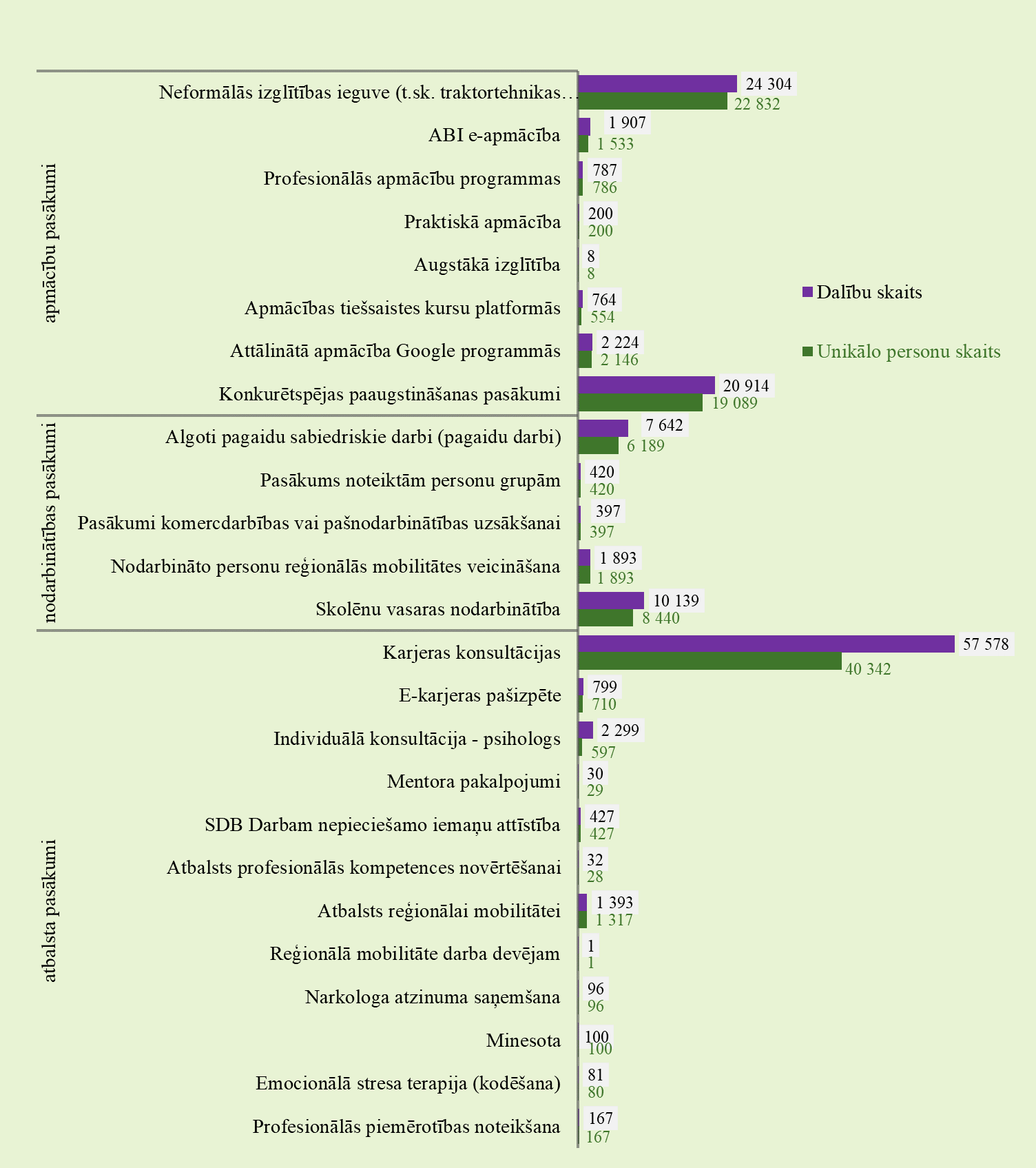 - Datos netiek iekļauti - obligātā veselības pārbaude, ergoterapeita pakalpojums, surdotulka pakalpojums, darba vietas pielāgošana, individuālie aizsardzības līdzekļi, transporta pakalpojums un nodarbinātības uzsākšanas pabalsts Ukrainas civiliedzīvotājiem.Aktīvā nodarbinātības vai preventīvā pasākuma nosaukums2023.gads2023.gads2023.gads2023.gads2023.gads2023.gadsAktīvā nodarbinātības vai preventīvā pasākuma nosaukumsKopāKopāKopāKopāKopāKopāAktīvā nodarbinātības vai preventīvā pasākuma nosaukumsRīgas reģionsKurzemes reģionsLatgales reģionsVidzemes reģionsZemgales reģionsKopāProfesionālā apmācība, pārkvalifikācija, kvalifikācijas paaugstināšana vai apmācība ar kupona metodi179118256117117787Neformālā apmācība vai neformālā apmācība ar kupona metodi8183317854462262221121280Transportlīdzekļu un traktortehnikas vadītāju apmācība5996069154344703024Apmācība pie darba devēja (praktiskā apmācība)2519973227200Darbam nepieciešamo iemaņu attīstība1031111343841427Pasākumi komercdarbības vai pašnodarbinātības uzsākšanai14892566140397Konkurētspējas paaugstināšanas pasākumi11845219632392414122020914Pasākumi noteiktām personu grupām62491945164420Algoti pagaidu sabiedriskie darbi27099849638535587642Atbalsta pasākums personām ar atkarības problēmām - Minesota3722131810100Skolēnu vasaras nodarbinātības pasākums3684223411811611142910139Karjeras konsultācijas (bezdarbnieki, darba meklētāji)8692113981700410299656953962Karjeras konsultācijas (citas personas)37270884812314573616*Viens klients var saņemt vairākus dažāda veida pakalpojumus*Viens klients var saņemt vairākus dažāda veida pakalpojumus*Viens klients var saņemt vairākus dažāda veida pakalpojumus*Viens klients var saņemt vairākus dažāda veida pakalpojumus*Viens klients var saņemt vairākus dažāda veida pakalpojumus*Viens klients var saņemt vairākus dažāda veida pakalpojumus*Viens klients var saņemt vairākus dažāda veida pakalpojumus